ПРОЕКТАДМИНИСТРАЦИЯ НОЖАЙ-ЮРТОВСКОГО МУНИЦИПАЛЬНОГО РАЙОНА ЧЕЧЕНСКОЙ РЕСПУБЛИКИ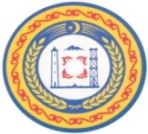 ПОСТАНОВЛЕНИЕ«___»______ 2015 г.                                                                               № _____                                   Об утверждении Плана мероприятий («дорожной карты») развития малого и среднего предпринимательства и повышению инвестиционной привлекательности в Ножай-Юртовском муниципальном районе Чеченской Республики на 2016-2018 годы»        В соответствии с Федеральным законом от 06.10.2003г. №131-ФЗ «Об общих принципах организации местного самоуправления в Российской Федерации», Уставом Ножай-Юртовского муниципального района Чеченской Республики, администрация Ножай-Юртовского муниципального района Чеченской Республики постановляет:1. Утвердить План мероприятий ("дорожную карту") по развитию малого и среднего предпринимательства в Ножай-Юртовском муниципальном районе Чеченской Республики на 2016 - 2018 годы" (далее – План мероприятий) согласно приложению1.2. Установить целевые показатели результативности в рамках исполнения Плана мероприятий (далее – целевые показатели) согласно приложению 2.3. Разместить План мероприятий и целевые показатели на официальном сайте администрации Ножай-Юртовского муниципального района Чеченской Республики в разделе «Экономика». 
4. Отделу экономического анализа, предпринимательства и торговли администрации Ножай-Юртовского муниципального района Чеченской Республики обеспечить размещение отчетов о достижении значений целевых показателей результативности, предусмотренных Планом мероприятий, на официальном сайте администрации Ножай-Юртовского муниципального района Чеченской Республики до 25 апреля года, следующего за отчетным.5. Контроль за исполнением настоящего постановления возложить на заместителя главы администрации Ножай-Юртовского муниципального района С.С. Лорсанова6. Настоящее постановление вступает в силу с момента подписания.Глава администрацииНожай-Юртовского муниципального района                    А-К. У. ГарбаевПриложение 1 к  Постановление администрации Ножай-Юртовского муниципального района                            от «___»______2015 года № _____ПЛАН МЕРОПРИЯТИЙ (Дорожная карта) по развитию малого и среднего предпринимательства и повышению инвестиционной привлекательности Ножай-Юртовского муниципального районана 2016 -2018 годыПриложение 2 к постановлению администрации Ножай-Юртовского муниципального района                      Чеченской Республики 
от «___»_______2015 года №_____Целевые показатели результативностив рамках исполнения Плана мероприятий («дорожной карты») развития малогои среднего предпринимательства в Ножай-Юртовском муниципальном районе Чеченской Республики на 2016 - 2018 годы№Наименование мероприятияНаименование мероприятияОтветственное лицоРезультат реализации мероприятия№Этап реализации Срок реализации Ответственное лицоРезультат реализации мероприятия1.Мониторинг и анализ развития малого и среднего предпринимательстваМониторинг и анализ развития малого и среднего предпринимательстваМониторинг и анализ развития малого и среднего предпринимательстваМониторинг и анализ развития малого и среднего предпринимательства1.1.Проведение мониторинга показателей  субъектов малого и среднего предпринимательстваежеквартально отдел экономического анализа, предпринимательства и торговли Оценка состояния сферы малого и среднего предпринимательства1.2.Анализ показателей деятельности субъектов малого и среднего предпринимательства, получивших государственную и муниципальную поддержку, и эффективности применения мер поддержкиежегодноотдел экономического анализа, предпринимательства и торговли Определение эффективности применения мер муниципальной поддержки субъектов малого и среднего предпринимательства2.Поддержка субъектов малого и среднего предпринимательстваПоддержка субъектов малого и среднего предпринимательстваПоддержка субъектов малого и среднего предпринимательстваПоддержка субъектов малого и среднего предпринимательства2.1.Разработка проекта муниципальной программы по поддержке субъектов малого и среднего предпринимательства3-4 квартал 2016 г.отдел экономического анализа, предпринимательства и торговли Создание системы муниципальной поддержки малого и среднего предпринимательства в целях обеспечения устойчивого развития и повышения социально экономической эффективности его деятельности2.2.Обсуждение проекта муниципальной программы «Развитие и поддержка малого и среднего предпринимательства в Ножай-Юртовском муниципальном районе» с привлечением субъектов малого и среднего предпринимательства3-4 квартал 2016 г.отдел экономического анализа, предпринимательства и торговли Вовлечение предпринимателей в формирование мер для развития бизнеса, повышение прозрачности деятельности органов местного самоуправления2.3.Корректировка муниципальной программы «Развитие и поддержка малого и среднего предпринимательства в Ножай-Юртовском муниципальном районе» с учетом принятых замечаний 4 квартал 2016 г.отдел экономического анализа, предпринимательства и торговли Оптимизация мер поддержки малого и среднего предпринимательства2.4.Предоставление финансовой поддержки начинающим субъектам предпринимательства и субъектам молодежного предпринимательства в форме субсидий для возмещения части затрат на ведение предпринимательской деятельности, в объеме предусмотренном муниципальной программой в течение годаотдел экономического анализа, предпринимательства и торговли; райфинуправлениеСнижение издержек субъектов малого и среднего предпринимательства на ведение предпринимательской деятельности2.5.Сбор и подготовка документации для участия в конкурсе на софинансирование муниципальной программы «Развитие и поддержка малого и среднего предпринимательства в Ножай-Юртовском муниципальном районе»в течение годаотдел экономического анализа, предпринимательства и торговли Привлечение средств областного (федерального) бюджетов на реализацию приоритетных мероприятий поддержки малого и среднего предпринимательства3.Популяризация предпринимательской деятельности, предоставление информационно-консультационной поддержки субъектам малого и среднего предпринимательстваПопуляризация предпринимательской деятельности, предоставление информационно-консультационной поддержки субъектам малого и среднего предпринимательстваПопуляризация предпринимательской деятельности, предоставление информационно-консультационной поддержки субъектам малого и среднего предпринимательстваПопуляризация предпринимательской деятельности, предоставление информационно-консультационной поддержки субъектам малого и среднего предпринимательства3.1.Оказание помощи в организации участия субъектов малого и среднего предпринимательства Ножай-Юртовского муниципального района в ежегодных республиканских конкурсах среди субъектов малого и среднего предпринимательства Чеченской Республикиежегодноотдел экономического анализа, предпринимательства и торговли Популяризация предпринимательской деятельности; пропаганда социальной значимости и важности предпринимателя для общественно-экономических отношений3.2Предоставление информации субъектам малого и среднего предпринимательства по вопросам ведения предпринимательской деятельности, развития и поддержки малого и среднего предпринимательства на семинарах, совещаниях, заседаниях координационного советав течение года отдел экономического анализа, предпринимательства и торговли Повышение информированности субъектов малого и среднего предпринимательства; содействие развитию субъектов малого и среднего предпринимательства3.3Размещение и актуализация информации по вопросам развития и поддержки малого и среднего предпринимательства на официальном сайте администрации Ножай-Юртовского муниципального района в течение годаотдел экономического анализа, предпринимательства и торговли; организационный отделСвоевременное информирование субъектов малого и среднего предпринимательства о способах и мерах государственной и муниципальной поддержки4.Снижение административных барьеров для бизнесаСнижение административных барьеров для бизнесаСнижение административных барьеров для бизнесаСнижение административных барьеров для бизнеса4.1.Проведение заседаний координационного совета по развитию малого и среднего предпринимательства в Ножай-Юртовском муниципальном районеежеквартальноотдел экономического анализа, предпринимательства и торговли Взаимодействие и содействие деятельности органов местного самоуправления по вопросам осуществления предпринимательской деятельности4.2.Организация предоставления государственных и муниципальных услуг для юридических лиц и индивидуальных предпринимателей на базе Ножай-Юртовского филиала МФЦв течение годаотдел экономического анализа, предпринимательства и торговли, Ножай-Юртовский филиал МФЦРасширение доступа предпринимателей к государственным и муниципальным услугам4.3.Внесение изменений в административные регламенты предоставления муниципальных услуг: «Поддержка начинающих субъектов малого и среднего предпринимательства», «Поддержка субъектов молодежного предпринимательства»3 - 4 квартал 2016 г.отдел экономического анализа, предпринимательства и торговли, организационный отделУпрощение процедур предоставления услуг субъектам предпринимательства, снижение административных барьеров4.4.Мониторинг осуществления государственных закупок у субъектов малого предпринимательства в соответствии с Федеральным законом от 05.04.2013г. № 44 –ФЗ «О контрактной системе в сфере закупок товаров, работ, услуг для обеспечения государственных и муниципальных нужд»ежегодно до 1 апреля года следующего за отчетнымотдел экономического анализа, предпринимательства и торговли Содействие субъектам малого предпринимательства в продвижении на рынки производимых ими товаров (работ, услуг)4.5.Внедрение процедуры оценки регулирующего воздействия проектов нормативных правовых актов Ножай-Юртовского муниципального района, затрагивающих вопросы осуществления предпринимательской и инвестиционной деятельностис1 января 2016 г.отдел экономического анализа, предпринимательства и торговли, организационный отделВыявление нормативных –правовых актов, которые вводят или могут вводить необоснованные барьеры для ведения предпринимательской и инвестиционной деятельности5.Создание условий для привлечения инвестицийСоздание условий для привлечения инвестицийСоздание условий для привлечения инвестицийСоздание условий для привлечения инвестиций5.1.Актуализация Инвестиционной стратегии Ножай-Юртовского муниципального района Ежегодноотдел экономического анализа, предпринимательства и торговли; организационный отделПовышение информированности потенциальных инвесторов5.2.Актуализация информации на официальном сайте Администрации Ножай-Юртовского муниципального района раздела «Инвестиционная деятельность»Ежеквартальноотдел экономического анализа, предпринимательства и торговли; организационный отделПовышение информированности потенциальных инвесторов5.3.Мониторинг реализации инвестиционных проектов на территории Ножай-Юртовского муниципального района 2016 – 2018 годы отдел экономического анализа, предпринимательства и торговли; Увеличение объема инвестиций в основной капитал, в % к предыдущему году5.4.Актуализация инвестиционного паспорта Ножай-Юртовского муниципального района 2016 – 2018 годыотдел экономического анализа, предпринимательства и торговли; организационный отделПовышение информированности потенциальных инвесторов5.5.Организация доступа к реестру инвестиционных площадок Ножай-Юртовского муниципального района Ежегодно в 1 квартале2016 – 2018 годыорганизационный отдел Привлечение инвесторов на территорию Ножай-Юртовского муниципального района5.6.Презентация на выставках и ярмарках инвестиционных проектов, реализуемых на территории Ножай-Юртовского муниципального района2016 – 2018 годыотдел экономического анализа, предпринимательства и торговлиПривлечение инвесторов на территорию Ножай-Юртовского муниципального района5.7.Размещение инвестиционного паспорта на официальном сайте Администрации Ножай-Юртовского муниципального района Ежегодно в течение 10 дней после утверждения2016 – 2018 годы организационный отдел Повышение информированности и привлечение потенциальных инвесторов5.8.Разработка муниципальных правовых актов в сфере муниципального частного партнерства3 - 4 квартал 2015 г.отдел экономического анализа, предпринимательства и торговлиПривлечение инвестиций в экономику и социальную сферу муниципального образования№ п/пНаименование показателяЕдиница измеренияЗначение показателейЗначение показателейЗначение показателейЗначение показателей№ п/пНаименование показателяЕдиница измерения2015 год(отчет)2016 год(план)2017 год (план)2018 год (план)1.Число субъектов малого и среднего предпринимательства в расчете на 10 тыс. человекединиц126,31351401462.Доля среднесписочной численности работников (без внешних совместителей) малых и средних предприятий в среднесписочной численности всех работников (без внешних совместителей) всех предприятий и организаций%4,85,35,86,33.Объем налоговых поступлений в консолидированный бюджет Ножай-Юртовского муниципального района по специальным режимам налогообложения в расчете на одного жителя Ножай-Юртовского муниципального районатыс. рублей0,020,0250,03800,41